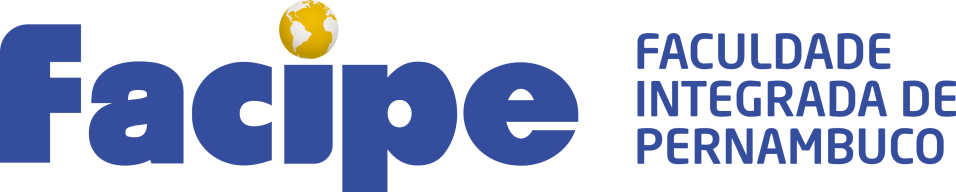 FORMULÁRIO DE INSCRIÇÃO PARA MONITORIAFORMULÁRIO DE INSCRIÇÃO PARA MONITORIAFORMULÁRIO DE INSCRIÇÃO PARA MONITORIAFORMULÁRIO DE INSCRIÇÃO PARA MONITORIANome completo*Nome completo*Nome completo*Nome completo*Matrícula*Curso*Curso*Período/Turno*E-mail*E-mail*Telefone*Telefone*Disciplina pretendida*Disciplina pretendida*Professor*Professor*